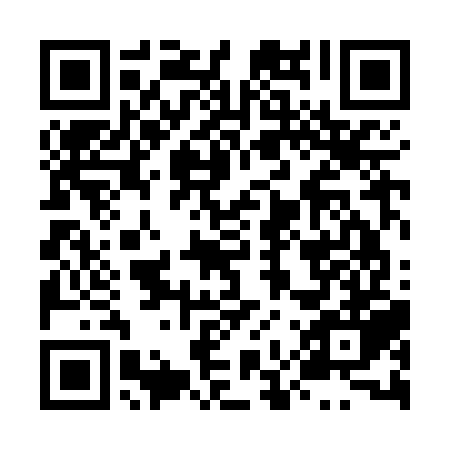 Ramadan times for Gabdergaon, BangladeshMon 11 Mar 2024 - Wed 10 Apr 2024High Latitude Method: NonePrayer Calculation Method: University of Islamic SciencesAsar Calculation Method: ShafiPrayer times provided by https://www.salahtimes.comDateDayFajrSuhurSunriseDhuhrAsrIftarMaghribIsha11Mon4:554:556:0912:073:316:056:057:1912Tue4:544:546:0812:073:316:056:057:2013Wed4:534:536:0812:063:316:056:057:2014Thu4:524:526:0712:063:306:066:067:2115Fri4:514:516:0612:063:306:066:067:2116Sat4:504:506:0512:053:306:076:077:2117Sun4:494:496:0412:053:306:076:077:2218Mon4:484:486:0312:053:306:076:077:2219Tue4:474:476:0212:053:306:086:087:2320Wed4:464:466:0112:043:306:086:087:2321Thu4:454:456:0012:043:306:086:087:2322Fri4:444:445:5912:043:306:096:097:2423Sat4:434:435:5812:033:296:096:097:2424Sun4:424:425:5712:033:296:106:107:2525Mon4:414:415:5612:033:296:106:107:2526Tue4:404:405:5512:023:296:106:107:2627Wed4:394:395:5412:023:296:116:117:2628Thu4:384:385:5312:023:286:116:117:2629Fri4:374:375:5212:023:286:116:117:2730Sat4:364:365:5112:013:286:126:127:2731Sun4:354:355:5012:013:286:126:127:281Mon4:344:345:4912:013:286:136:137:282Tue4:324:325:4812:003:276:136:137:293Wed4:314:315:4712:003:276:136:137:294Thu4:304:305:4612:003:276:146:147:305Fri4:294:295:4512:003:276:146:147:306Sat4:284:285:4411:593:266:146:147:317Sun4:274:275:4311:593:266:156:157:318Mon4:264:265:4311:593:266:156:157:329Tue4:254:255:4211:583:256:166:167:3210Wed4:244:245:4111:583:256:166:167:33